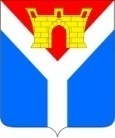 АДМИНИСТРАЦИЯ УСТЬ-ЛАБИНСКОГО ГОРОДСКОГО ПОСЕЛЕНИЯ                                        УСТЬ-ЛАБИНСКОГО РАЙОНАП О С Т А Н О В Л Е Н И Еот 09.11.2021  			                          			     № 951                                                          город Усть-ЛабинскОб утверждении стоимости единицы вида услуги для выполнения муниципального задания на 2022 - 2024 годы для муниципального бюджетного учреждения «Город» Усть-Лабинского городского поселения Усть-Лабинского района  В  соответствии  с    Федеральным   законом от   06  октября 2003 года № 131-ФЗ «Об общих принципах организации местного самоуправления в Российской Федерации», постановлением администрации Усть-Лабинского городского поселения Усть-Лабинского района от 11 сентября 2018 года №742  «Об утверждении порядка определения нормативных затрат на выполнение работ муниципальным учреждением в сфере благоустройства и содержания дорог, подведомственным Усть-Лабинскому городскому поселению 
Усть-Лабинского района» п о с т а н о в л я ю:1. Утвердить стоимость единицы вида услуги для выполнения муниципального задания на 2022 - 2024 годы для муниципального бюджетного учреждения «Город» Усть-Лабинского городского поселения Усть-Лабинского района согласно приложению к настоящему постановлению. 2. Отделу по общим и организационным вопросам администрации 
Усть-Лабинского городского населения Усть-Лабинского района (Васильева) обнародовать настоящее постановление на официальном сайте администрации Усть-Лабинского городского населения Усть-Лабинского района в сети «Интернет».3. Постановление вступает в силу после его официального опубликования. ГлаваУсть-Лабинского городского поселенияУсть-Лабинского района 					             С.А.ГайнюченкоПРИЛОЖЕНИЕк постановлению администрацииУсть-Лабинского городского поселенияУсть-Лабинского района                         от ________ №___СТОИМОСТЬединицы вида услуги для выполнения муниципального задания на 2022 - 2024 годы для муниципального бюджетного учреждения «Город» Усть-Лабинского городского поселения Усть-Лабинского района Начальник отдела по вопросам жилищно-коммунального хозяйства и благоустройства администрацииУсть-Лабинского городского поселенияУсть-Лабинского района						       С.А. ЛеонидовЛИСТ    СОГЛАСОВАНИЯпостановления  администрации  Усть-Лабинского городского поселения
Усть-Лабинского района от______________№__________«Об утверждении стоимости единицы вида услуги для выполнения муниципального задания на 2022 - 2024 годы для муниципального бюджетного учреждения «Город» Усть-Лабинского городского поселения Усть-Лабинского района»Проект внесен:Отделом по вопросам жилищно-коммунального хозяйства  и благоустройства администрации Усть-Лабинского городского поселенияУсть-Лабинского района                                                                       Начальник отдела							       С.А. ЛеонидовПроект подготовлен:Ведущий специалист сектора по вопросам работы городского хозяйства МКУ УГП «АТУ»							     А.А. Рассолова    Проект согласован:Заместитель главыУсть-Лабинского городского поселенияУсть-Лабинского района						      А.Г. ТитаренкоИсполняющий обязанности начальник юридического отделаадминистрации Усть-Лабинского городского поселенияУсть-Лабинского района                                                                 М.М. ГригороваИсполняющий обязанности начальника  отделапо общим и организационным вопросамадминистрации Усть-Лабинского городского поселенияУсть-Лабинского района		                                              Л.Б. ВасильеваЗАЯВКАК ПОСТАНОВЛЕНИЮНаименование вопроса: «Об утверждении стоимости единицы вида услуги для выполнения муниципального задания на 2022 - 2024 годы для муниципального бюджетного учреждения «Город» Усть-Лабинского городского поселения Усть-Лабинского района»Проект внесен: Отделом по вопросам жилищно-коммунального хозяйстваи благоустройства администрации Усть-Лабинского городского поселенияУсть-Лабинского районаРаспоряжение разослать:1. Отдел по вопросам жилищно-коммунального хозяйства  и благоустройства администрации Усть-Лабинского городского поселения Усть-Лабинского района                                                                                -2 экз.2. Финансовый отдел администрацииУсть-Лабинского городского поселенияУсть-Лабинского района					                               -1 экз.3. МБУ «Город»										-1 экз.Начальник отдела по вопросам жилищно-коммунального хозяйства и благоустройства	 						С.А. Леонидов                                                                                       «___»____________ 2021 г.№п/пНаименование услуги (работы)Единица измеренияСтоимость услуги (работы), руб.1231Организация похорон и предоставление связанных с ними услуг. Погребение отдельных категорий граждан (без определенного места жительства)чел.5832,972Организация похорон и предоставление связанных с ними услуг. Содержание мест захоронения (подметание)м20,883Организация похорон и предоставление связанных с ними услуг. Содержание мест захоронения (очистка территории от мусора)м20,714Организация похорон и предоставление связанных с ними услуг. Содержание мест захоронения (покос сорной растительности)м24,455Организация похорон и предоставление связанных с ними услуг. Содержание мест захоронения (очистка территории от снега) м21,426Организация похорон и предоставление связанных с ними услуг. Содержание мест захоронения (вырубка поросли)м230,677Услуги по очистке и уборке прочие, не включенные в группировки. Санитарная очистка территорий (контейнерные площадки)т938,008Услуги по очистке и уборке прочие, не включенные в группировки. Уборка несанкционированных свалок.т828,009Услуги по сбору прочих неопасных отходов городского хозяйства, непригодных для повторного использования. Сбор бытовых отходов посредством контейнеров (озеро, кладбище, ярмарка)м3757,8510Услуги по очистке и уборке прочие, не включенные в группировки. Уборка городских территорий. Сбор бросового мусора.м21,2211Услуги по сбору прочих неопасных отходов городского хозяйства, непригодных для повторного использования. Сбор бытовых отходов посредством урн (автобусные остановки, детские площадки)т1053,0012Санитарная очистка территории (сбор и вывоз веток с контейнерных площадок)м3757,85